CERTIFICATIONI HEREBY CERTIFY that Mr./Ms., with identification number/passport no.  nationality has completed the studies at this University leading to the Official University Degree in issued onThis University Degree accredits in  an educational level equivalent to that of the official Spanish Master's Degree, and entitles the holder, in the country in which the degree is issued, to access doctoral studies.This certification is issued at the request of the person indicated above in, on (Stamp and signature of the party responsible)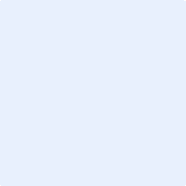 